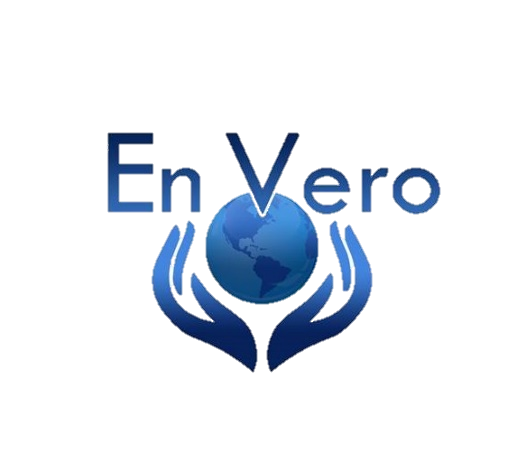 In the name of CART (Canadian Association for Rights and Truth), we wish to thank you for your interest. We recommend you to visit our website at the following address http://www.en-vero.org/home/ , in order to read more information about us. If you wish to apply for a volunteering position within our team, please take a few minutes to fill out this form. We are currently looking for people from all ethnic and cultural background, who are concerned with the defense of fundamental rights of individuals, namely the presumption of innocence and the prohibition of torture. Sections with an asterisk (*) are optional. The Board.Last and first names:Title*: Age*: Current job: Studies: 	Other: Fields of study and professional training: Country of origin*: Phone numbers: Daytime                               Nightime 	Cel	Email: I prefer to be reached by: Time of the day I wish to be contacted:  (Spoken and written) Language(s):                      *If other, please specify: Main personal qualities: I am interested in:            Translation work 		French to Spanish 		 French to English		Spanish to French		 Spanish to EnglishEnglish to French		 English to Spanish  to   Legal counselling and supportProduction of case filesCommunication and diffusion area Writing articles  Other:  Summerize cases Search for subsidy and grant Psychological support  Website maintenance  Web design Events organization 	 Contacts with politiciansHave you ever had any volunteering experience in the past?  Yes. Please, give some details:NoHow many hours a week would you dedicate to volunteering with us?  1 hour  2 hours Between 3 and 5 hours Between 5 and 10 hours More than 10 hoursHow long do you think your involvement with us will last? 	 1 to 3 months	 3 to 6 months	 6 months à 1 year	 More than a year What goals do you mean to achieve by applying to a volunteering position within our Association? How did you get to know our Association?  CABM Website of the Association  Newspaper Recommended by a friend Other: 